LUSTAN INFORMERAR 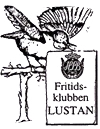 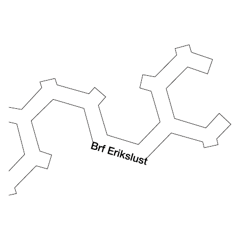 TILL DIG SOM BOR I HSB BRF ERIKSLUST    April 2024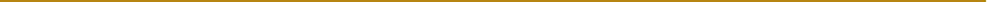 Malmö Kvartettsångsällskap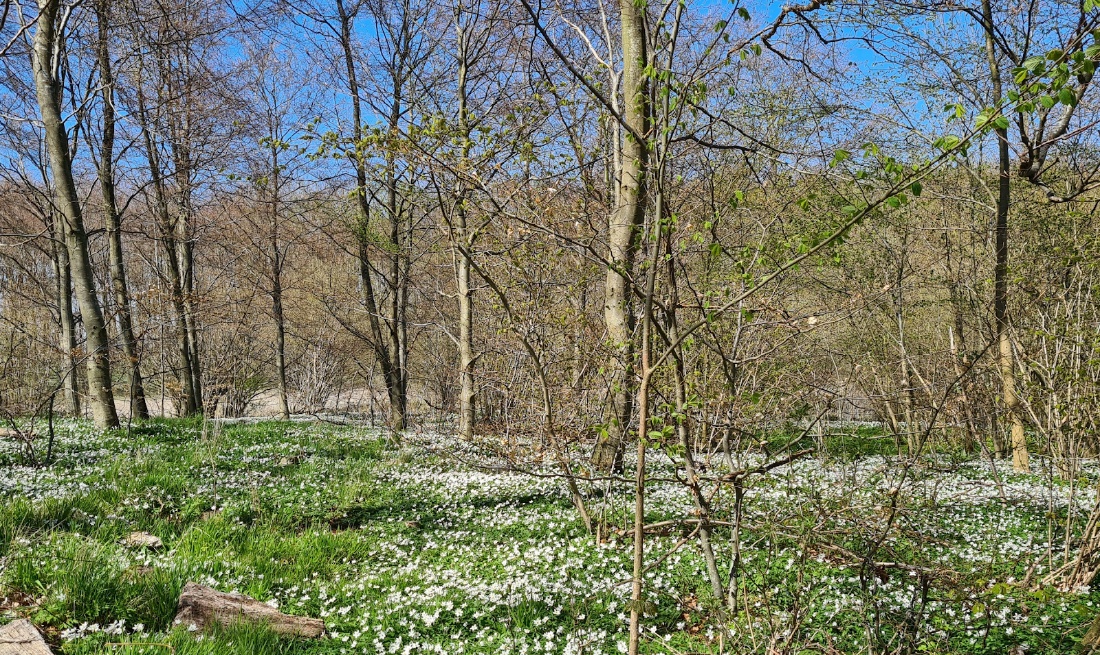 Sjunger in våren vidBrf ErikslustDen 30 april kl 17.00Välkomna!Plats :  Blå gård 42 LandhockeybananMed vänlig hälsningBibbi Lind Wiberg
Studiesamordnare
Tel: 0733-125019bibbi@brferikslust.se / styrelse@brferikslust.seHSB BRF Erikslust		Erikslustvägen 36A,www.hsb.se/malmo/brf/erikslust